STATE OF COLORADO	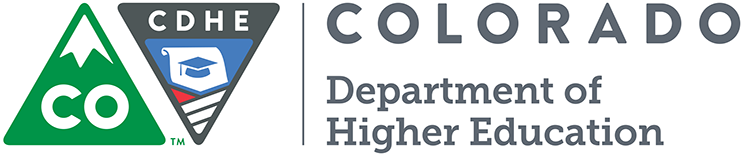 							DEPARTMENT OF HIGHER EDUCATIONA. FACILITY PLANNING DOCUMENTATION:B: PROJECT SUMMARY/STATUS:Provide a brief scope description of the project and explain the status of the prior appropriated phases.  See instructions for further detail.C. SUMMARY OF PROJECT FUNDING REQUEST (CC_CR-C form):D. PROJECT DESCRIPTION/SCOPE OF WORK/JUSTIFICATION:Provide a detailed description the project, phases, funding and any other information relevant to the project. Include whatever pertinent material available to support the request. Describe how the proposed project fits in with the Higher Education Master Plan goals. See instructions for further information.E. PROGRAM INFORMATION:Provide a description of the programs within the institution that will be impacted by this request. See instructions for further detail.F. CONSEQUENCES IF NOT FUNDED:	Provide a description of consequences if this project is not funded.  See instructions for further detail.G. LIFE CYCLE COST (LCC)/COST-BENEFIT COMPARATIVE ANALYSIS:Provide a description of the comparative analysis of lifecycle costs for this project. Describe the costs and benefits to various alternatives. See instructions for further detail.H. ASSUMPTIONS FOR CALCULATIONS:Describe the basis for how the project costs were estimated. See instructions for further detail. Include inflation assumptions.I. SUSTAINABILITY:Provide a description of how the project complies with the High Performance Certification Program (HCHP). See instructions for further detail.J. OPERATING BUDGET IMPACT:Detail operating budget impacts the project may have. See instructions for further detail.K. PROJECT SCHEDULE:Identify project schedule by funding phases. Add or delete boxes as required for each phase. See instructions for further detail.L. ADDITIONAL INFORMATION:FY 2020-21 CAPITAL CONSTRUCTION/CAPITAL RENEWAL PROJECT REQUEST- NARRATIVE (CC_CR-N)FY 2020-21 CAPITAL CONSTRUCTION/CAPITAL RENEWAL PROJECT REQUEST- NARRATIVE (CC_CR-N)FY 2020-21 CAPITAL CONSTRUCTION/CAPITAL RENEWAL PROJECT REQUEST- NARRATIVE (CC_CR-N)Capital Construction Fund Amount (CCF):Cash Fund Amount (CF):Funding Type:Intercept Program Request? (Yes/No):Institution Name:Project Title:Project Phase (Phase _of_):State Controller Project Number (if continuation):Project Type:Capital Construction (CC)Project Type:Capital Renewal (CR)Year First Requested:FY 20___ - ___   FY 20___ - ___   Priority Number (Leave blank for continuation projects): ___ OF ______ OF ___Name & Title of Preparer:Email of Preparer:Institution Signature Approval:DateDateOSPB Signature Approval:DateDateCDHE Signature Approval:DateDateCDHE approved Facility Program PlanYesNoN/A        Date ApprovedFunding SourceTotal Project CostTotal Prior AppropriationCurrent Budget Year RequestYear Two RequestYear Three RequestYear Four Request Year Five RequestCapital Construction Funds (CCF)$0 $0 $0 $0 $0 $0 $0 Cash Funds (CF)$0 $0 $0 $0 $0 $0 $0 Reappropriated Funds (RF)$0 $0 $0 $0 $0 $0 $0 Federal Funds (FF)$0 $0 $0 $0 $0 $0 $0 Total Funds (TF)$0 $0 $0 $0 $0 $0 $0 History of Appropriated Projects funded with controlled maintenance, capital renewal, capital construction, emergency CM repairs, cash, or operational funds completed within the last fifteen (15) years or ongoing projects that can be associated with either this CC/CR building or infrastructure request.History of Appropriated Projects funded with controlled maintenance, capital renewal, capital construction, emergency CM repairs, cash, or operational funds completed within the last fifteen (15) years or ongoing projects that can be associated with either this CC/CR building or infrastructure request.History of Appropriated Projects funded with controlled maintenance, capital renewal, capital construction, emergency CM repairs, cash, or operational funds completed within the last fifteen (15) years or ongoing projects that can be associated with either this CC/CR building or infrastructure request.History of Appropriated Projects funded with controlled maintenance, capital renewal, capital construction, emergency CM repairs, cash, or operational funds completed within the last fifteen (15) years or ongoing projects that can be associated with either this CC/CR building or infrastructure request.Project No.Project TitleProject Cost $Completion date or statusPhase __of__Start DateCompletion DatePre-DesignDesignConstructionFF&E /OtherOccupancyPhase __of__Start DateCompletion DatePre-DesignDesignConstructionFF&E /OtherOccupancyPhase __of__Start DateCompletion DatePre-DesignDesignConstructionFF&E /OtherOccupancyThree-year roll forward spending authority is required:Three-year roll forward spending authority is required:Three-year roll forward spending authority is required:Three-year roll forward spending authority is required:     Yes                               No     Yes                               No     Yes                               No     Yes                               NoLink to the program plan or attach the document:Link to the program plan or attach the document:Link to the program plan or attach the document:Link to the program plan or attach the document:Request 6-month encumbrance waiver:Request 6-month encumbrance waiver:Request 6-month encumbrance waiver:Request 6-month encumbrance waiver:     Yes     Yes     No     NoTotal estimated square footage (new):Total estimate square footage (renovated):Total estimated square footage (new):Total estimate square footage (renovated):Total estimated square footage (new):Total estimate square footage (renovated):Total estimated square footage (new):Total estimate square footage (renovated):________ ASF________ ASF________ ASF________ ASF________ ASF________ ASF________ GSF________ GSFIs this a continuation of a project appropriated in a prior year:Is this a continuation of a project appropriated in a prior year:Is this a continuation of a project appropriated in a prior year:Is this a continuation of a project appropriated in a prior year:     Yes                                No     Yes                                No     Yes                                No     Yes                                NoState Controller Project Number (if continuation):State Controller Project Number (if continuation):State Controller Project Number (if continuation):State Controller Project Number (if continuation):CONTINUATION HISTORY:	 (delete if not applicable)CONTINUATION HISTORY:	 (delete if not applicable)CONTINUATION HISTORY:	 (delete if not applicable)CONTINUATION HISTORY:	 (delete if not applicable)CONTINUATION HISTORY:	 (delete if not applicable)CONTINUATION HISTORY:	 (delete if not applicable)CONTINUATION HISTORY:	 (delete if not applicable)CONTINUATION HISTORY:	 (delete if not applicable)FY 2XXX-XXAppropriatedFY 2XXX-XXAppropriatedFY 2XXX-XXAppropriatedFY 2XXX-XXAppropriatedTotalAppropriationsTotalAppropriationsTotalAppropriationsTotal FundsGeneral FundCash FundsReappropriated Federal FundsOUT YEAR REQUESTS (PHASED PROJECTS):          (delete if not applicable)OUT YEAR REQUESTS (PHASED PROJECTS):          (delete if not applicable)OUT YEAR REQUESTS (PHASED PROJECTS):          (delete if not applicable)OUT YEAR REQUESTS (PHASED PROJECTS):          (delete if not applicable)OUT YEAR REQUESTS (PHASED PROJECTS):          (delete if not applicable)OUT YEAR REQUESTS (PHASED PROJECTS):          (delete if not applicable)OUT YEAR REQUESTS (PHASED PROJECTS):          (delete if not applicable)OUT YEAR REQUESTS (PHASED PROJECTS):          (delete if not applicable)FY 2XXX-XXAppropriatedFY 2XXX-XXAppropriatedFY 2XXX-XXAppropriatedFY 2XXX-XXAppropriatedTotalAppropriationsTotalAppropriationsTotalAppropriationsTotal FundsGeneral FundCash FundsFederal Funds